REPUBLIKA SLOVENIJA 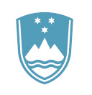 Ministrstvo za obramboUPRAVA REPUBLIKE SLOVENIJE
ZA ZAŠČITO IN REŠEVANJEURAD ZA REGIJSKO DELOVANJEIzpostava MariborBezjakova 151, 2341 LimbušT: 02 250 69 10F: 02 250 69 01E: gp.mb@urszr.siwww.sos112.si/mariborNAČRT ZAŠČITE IN REŠEVANJA  OB UPORABI OROŽJA ALI SREDSTEV ZA MNOŽIČNO UNIČEVANJE V TERORISTIČNE NAMENE OZIROMA OB TERORISTIČNEM NAPADU S KLASIČNIMI SREDSTVI V VZHODNO ŠTAJERSKI REGIJIVerzija 4.2UVODRegijski načrt zaščite in reševanja ob uporabi orožja ali sredstev za množično uničevanje v teroristične namene oziroma ob terorističnem napadu s klasičnimi sredstvi, verzija 1.0,  je narejen na podlagi državnega Načrta zaščite in reševanja ob uporabi orožij ali sredstev za množično uničevanje v teroristične namene oziroma terorističnem napadu s klasičnimi sredstvi (verzija 5.0),  Ocene ogroženosti vzhodno štajerske regije zaradi terorizma, verzija 1.0, in veljavnih predpisov, kot so Zakon o varstvu pred naravnimi in drugimi nesrečami, Uredba o vsebini in izdelavi načrtov zaščite in reševanja ter Uredba o organiziranju, opremljanju in usposabljanju sil za zaščito, reševanje in pomoč. V načrtu so upoštevane mogoče oziroma pričakovane posledice napada z orožjem ali sredstvi za množično uničevanje ter s klasičnimi terorističnimi sredstvi, za odpravo katerih se vključijo sile za ZRP. Reševanje ob nesrečah obsega ukrepe in postopke za reševanje ljudi, katerih življenje ali zdravje je ogroženo, reševanje živali, premoženja in kulturne dediščine pred posledicami nesreče, ne glede na vzrok nastanka. V načrtu so razloženi ukrepi, naloge in delovanje zaščite, reševanja ter pomoči glede na stopnjo teroristične ogroženosti, zlasti ob razglašeni visoki in zelo visoki stopnji teroristične ogroženosti. Načrt je pripravljen  za teroristični napad v vzhodno štajerski regiji ali za teroristični napad v sosednjih ali drugih državah, ki bi vplivali tudi na vzhodno štajersko regijo.Ogroženosti vzhodno štajerske regije zaradi terorizma in mogoče poslediceTerorizem je vsako organizirano nasilno dejanje, ki je usmerjeno proti civilistom/civilnim ustanovam v politične oziroma gospodarske namene. Izvajajo ga lahko nedržavne skupine, posamezniki ali države. Terorizem negativno vpliva na človekovo življenje in zdravje, temeljne vrednote, kot so človekovo dostojanstvo, svoboda, demokracija, enakost, pravna država ter spoštovanje človekovih pravic in temeljnih svoboščin, ter na gospodarski, trajnostni razvoj in na zagotavljanje nacionalne varnosti. Tarča terorističnih napadov so lahko civilno prebivalstvo, državni predstavniki in ustanove, diplomatsko-konzularna predstavništva, kritična infrastruktura, objekti in predmeti kulturne dediščine ter drugo. Terorizem je pogosto povezan z drugimi varnostnimi grožnjami, predvsem z organiziranimi, nedovoljenimi dejavnostmi na področju orožja za množično uničevanje in jedrske tehnologije, z nezakonitimi migracijami ter trgovino z ljudmi, orožjem in prepovedanimi drogami. Skladno z Oceno ogroženosti Vzhodno štajerske regije zaradi terorizma lahko tudi v regiji pričakujemo naslednje oblike ogroženosti:uporabo klasičnih sredstev,uporabo kemičnega orožja in sproščanje kemičnih snovi kot posledice terorističnega napada zaradi uporabe bioloških snovi v teroristične namene,uporabo jedrskega orožja oziroma sproščanje radioaktivnih snovi kot posledico terorističnega napada,jedrsko oziroma radiološko nesrečo kot posledico terorističnega napada na jedrski objekt,nesrečo z nevarnimi snovmi kot posledico terorističnega napada,nesrečo zrakoplova kot posledico terorističnega napada,železniško nesrečo kot posledico terorističnega napada,kibernetske grožnje v povezavi s terorističnim delovanjem,hibridne grožnje v povezavi s terorističnim delovanjem,drugo (ogroženost javnih krajev zaradi terorističnih napadov in drugih pomembnih objektov).Mogoče posledice ob uporabi orožja ali sredstev za množično uničevanje v teroristične namene oziroma ob terorističnem napadu s klasičnimi sredstvi so predvsem:večje število poškodovanih in/ali mrtvih ljudi,pojav večjega števila zbolelih ljudi zaradi nalezljivih bolezni,tveganje za širjenje okužbe, hujših oblik bolezni in posledično več smrti ter večja obremenitev zdravstvenega sistema, radiološka kontaminacija ljudi, živali, rastlin, območja,pojav radiacijske bolezni (predvsem pri pripadnikih intervencijskih enot), kemična kontaminacija ljudi, živali, rastlin, območja, materialna škoda na javnih objektih in infrastrukturi,negativni psihološki učinki pri žrtvah terorističnega napada in njihovih sorodnikih,poškodovanje ali trajna izguba predmetov in objektov kulturne dediščine,poškodovanje infrastrukturnih objektov, ki zahtevajo dolgotrajno obnovo,gospodarska škoda zaradi izpada proizvodnje, veliki stroški za preventivo, zatiranje in izkoreninjenje bolezni,veliki stroški za radiološko in kemično dekontaminacijo okolja. Verjetnost nastanka verižne nesrečePri terorističnih napadih ni mogoče izključiti možnosti verižnih nesreč. Kombinacije verižnih nesreč zaradi terorističnega napada so lahko, tudi zaradi velike različnosti mogočih terorističnih napadov, zelo različne in težko predvidljive, vedno so odvisne od vrste in načina ter izbranega cilja terorističnega napada. Sklepne ugotovitveVzhodno štajerska regija, skladno z Oceno ogroženosti Republike Slovenije zaradi terorizma, spada med območja z nizko stopnjo ogroženosti zaradi uporabe orožja ali sredstev za množično uničevanje v teroristične namene oziroma ob terorističnem napadu s klasičnimi sredstvi. Na podlagi določenih kriterijev v Oceni ogroženosti zaradi terorizma v VŠ regiji 1.0 je ugotovljeno, da je v VŠ regiji 12 občin uvrščenih v najnižji razred, torej v 1. razred ogroženosti, 7 občin v 2. razred, 2 občini v 3. razred in 1 občina v 5. razred ogroženosti. Ne glede na to ni mogoče izključiti možnosti, da je lahko tudi vzhodno štajerska regija tarča terorističnih napadov oziroma, da se taki napadi lahko zgodijo v sosednjih državah, vplivajo pa lahko tudi na vzhodno štajersko regijo. Terorističnih napadov s klasičnimi sredstvi ni mogoče izključiti, zato je treba v pomembnejših objektih in kritični infrastrukturi uvesti oziroma upoštevati osnovne varnostne ukrepe za preprečevanje tovrstnih dogodkov. Ob povečani nevarnosti terorističnih napadov je v teh objektih treba uvesti dodatne ali posebne ukrepe varovanja oziroma preprečevanja terorističnih napadov.OBSEG NAČRTOVANJARavni načrtovanjaNačrt oziroma dele načrta pripravijo:Izpostava URSZR MariborObčine: Mestna občina Maribor, Hoče-Slivnica, Slovenska Bistrica; ostale občine priporočljivo.Obveznost priprave načrta oziroma dela načrta zaščite in reševanja za posameznega nosilca načrtovanja je opredeljena glede na Oceno ogroženosti Vzhodno štajerske regije zaradi terorizma, verzija 1.0, v kateri so občine v skladu z merili razvrščene v pet razredov ogroženosti. V vzhodno štajerski regiji je v 5. razred ogroženosti uvrščena Mestna občina Maribor.Občini Hoče-Slivnica in Slovenska Bistrica sodita v 3. razred, medtem ko vse ostale občine sodijo v 1. ali 2. razred ogroženosti. Preglednica 1: Obveznosti nosilcev načrtovanjaV  sodelovanju z UKC Maribor, se načrtuje sprejem večjega števila poškodovanih ob terorističnem napadu. Ukrepanje UKC Maribor temelji na pripravljenem načrtu delovanja bolnišnice v primeru množične nesreče. Ukrepi so prilagojeni organizaciji in prostorom posamezne bolnišnice ter obsegajo: aktiviranje in vodenje bolnišnice ob množičnih nesrečah, sprejem in registracijo pacientov, triažo, reorganizacijo bolnišnice in prostorov (primarno in bolnišnično oskrbo), tehnično, materialno in logistično podporo, sodelovanje z mediji in zagotavljanje varnosti.Organizacija triažnih mest po vzpostavitvi prve faze Urgentnega centra UKC Maribor temelji na stopenjski obravnavi poškodovancev in treh področjih za oskrbo: urgentna reanimacijska soba, dnevni hospital ter ambulante . Ob masovni nesreči se prostori, ki so namenjeni manjšim operativnim posegom, dodatno spremenijo v reanimacijske prostore, tako, da imajo od 4 do 5  reanimacijskih mest za najhujše poškodovane. Dnevni hospitali se dodatno prilagodijo, tako, da zagotovijo  postelje za resneje poškodovane, ki morajo čakati na terapijo ali diagnostiko. Ambulante dejavnosti ostanejo organizirane enako, lahko pa dodajo še 5 pregledovalnih mest, kjer lahko optimalno zagotovijo oskrbo 50 lažje poškodovanih pacientov. V UKC Maribor so ves čas na voljo kirurgi, anesteziologi, radiolog,  mavčar in  radiološka inženirja ter več kot 30 medicinskih sester in drugega pomožnega kadra. Z obstoječi kadrom lahko v vsakem trenutku oskrbijo 3-5 hudo poškodovanih, 8-12 poškodovancev, kjer je potrebna hospitalizacija in do 50 lažje poškodovanih. Večje število poškodovanih bi povzročilo izredne razmere, zato je oskrba zelo odvisna od obsega nesreče. Če pride do izrednih razmer, se vpokliče zaposlene, ki takrat niso na delovnem mestu. Za dobro organizacijo je potrebno sodelovanje in usklajevanje s službo nujne medicinke pomoči in centrom za obveščanje.ZAMISEL IZVAJANJA ZAŠČITE, REŠEVANJA IN POMOČI (KONCEPT ODZIVA)Načrt temelji na:Stopnjah nevarnosti terorističnega napada, ki jo razglasi Medresorska delovna skupina za boj proti terorizmu (MDS PTR) so:zelo nizka: verjetnost napada je neznatna. Ni indikatorjev grožnje ali pričakovanj, da bi se ta uresničila v kratkoročnem obdobju;nizka: nizka verjetnost napada, vendar možnosti napada ni mogoče zavreči. Indikatorji grožnje so zelo omejeni, vendar ni verjetno, da bi se ta uresničila v kratkoročnem obdobju;srednja: verjetnost napada je srednja. Indikatorji grožnje, ki bi se lahko uresničila v kratkoročnem obdobju, so omejeni;visoka: napad je zelo verjeten ali pričakovan. Indikatorji, da se bodo grožnje verjetno uresničile v kratkoročnem obdobju, so jasni. Točno določena cilj in časovni okvir nista znana; zelo visoka: visoka neposredna ogroženost zaradi terorističnega napada. Indikatorji neizbežne grožnje so jasni: znani so čas, namen in cilji.Obvestilu o razglašeni visoki in zelo visoki stopnji nevarnosti, ki ga prejme ReCO Maribor preko CORS in ga nato posreduje poveljniku CZ za vzhodno štajersko.Ustreznem odzivu sil za ZRP na posledice terorističnega napada. Možnosti, da se uporabi orožje ali sredstva za množično uničevanje v teroristične namene oziroma ob terorističnem napadu s klasičnimi sredstvi v vzhodno štajerski regiji. Odziv oziroma reševanje ob nesrečah se lahko začne po načrtu za določeno nesrečo (npr. letalska, železniška, nesreča z nevarnimi snovmi,…itn.). Po potrditvi, da gre za teroristični napad, se dejavnosti nadaljujejo oziroma se izvedejo dodatni ukrepi po tem načrtu. Posledicah uporabe orožja ali sredstev za množično uničevanje glede na vrsto in količino uporabljenega orožja ali sredstev. Posledice lahko nastanejo: omejeno na teritorialno manjšem območju aliogrozijo oziroma prizadenejo širše območje regije.Posledice napada so lahko večje število ranjenih, mrtvih, zbolelih ljudi, obolelih živali in rastlin. Napad ima lahko negativne psihološke učinke in povzroči materialno škodo ter škodo na kulturni dediščini, infrastrukturi, nastanejo pa lahko tudi druge škodljive posledice. Ob uporabi jedrskega in biološkega orožja zunaj meja naše države lahko posledice nastanejo tudi v vzhodno štajerski regiji. Predpostavki, da vsak izmed podsistemov nacionalne varnosti, torej tako obrambni sistem, varnostni sistem kot sistem varstva pred naravnimi in drugimi nesrečami, zagotavlja opravljanje nalog, ki so v njegovi pristojnosti, kar temelji na medsebojni izmenjavi podatkov, ki so pomembni za pripravljenost ter za ukrepanje ob ogrožanju ali napadu s terorističnim namenom. Tudi organi, organizacije in drugi izvajalci v posameznih dejavnostih zagotavljajo opravljanje nalog, ki so v njihovi pristojnosti in so pomembne za pripravljenost ter ukrepanje ob ogrožanju ali napadu s terorističnim namenom. Še posebej to velja za varstvo zdravja ljudi, živali in rastlin, okolja, delovanje preskrbe infrastrukturnih sistemov in podobno. Koncept odziva Koncept odziva ob uporabi orožja ali sredstev za množično uničevanje v teroristične namene oziroma ob terorističnem napadu s klasičnimi sredstvi temelji na razglašeni stopnji nevarnosti terorističnega napada, ki jo razglasi MDS za boj proti terorizmu. Obsega zamisel organizacije, pripravljenosti ter aktiviranja potrebnih enot in služb v štirih skupinah, in sicer:za takojšnje ukrepanje oziroma z odzivnim časom do največ 30 minut, za takojšnje ukrepanje oziroma z odzivnim časom do največ 60 minut,za ukrepanje v največ 8 urah,za ukrepanje v 24 urah in več.Slika 1: Koncept odziva sil za ZRPPristojne varnostne službe pripravijo varnostne ocene za delovanje sil za ZRP ter zagotovijo varnostne razmere za njihovo delovanje.Za analizo vzorcev, pripravo napotkov in navodil za reševalce ter ogrožene prebivalce se v enakem odzivnem času aktivirajo, organizirajo ter začnejo delovati ustrezne službe, laboratoriji in druge organizacije, ki so vključene v koncept odzivanja. Po zaključku intervencije ZRP se za odvoz in odstranitev nevarnih odpadkov, ki so posledica terorističnega napada in udejstvovanja sil za ZRP, ravna skladno s predpisi s področja ravnanja z odpadki. Za odvoz, skladiščenje in odlaganje radioaktivnih odpadkov po končani intervenciji ZRP je skladno z Uredbo o načinu in pogojih izvajanja obvezne državne gospodarske javne službe za ravnanje z radioaktivnimi odpadki zadolžen ARAO – Agencija za radioaktivne odpadke.Za vzpostavljanje prevoznosti cest in železnic so zadolženi upravljalci (DARS, Direkcija RS za infrastrukturo in Slovenske železnice d. o. o. ) in lokalna podjetja s koncesijo za vzdrževanje cestne in komunalne infrastrukture.Cilj takega organiziranja je zagotoviti hitro in učinkovito ukrepanje razpoložljivih sil ter vseh rednih dejavnosti ob uporabi orožja ali sredstev za množično uničevanje v teroristične namene oziroma ob terorističnem napadu s klasičnimi sredstvi.Uporaba načrta Načrt zaščite in reševanja ob uporabi orožja ali sredstev za množično uničevanje v teroristične namene oziroma ob terorističnem napadu s klasičnimi sredstvi v vzhodno štajerski regiji se aktivira, ko je razglašena visoka ali zelo visoka stopnja nevarnosti za teroristični napad ter ob terorističnem napadu  ali ko pride do terorističnega napada v soseščini z morebitnimi vplivi na vzhodno štajersko regijo. Poveljnik CZ za vzhodno štajersko regijo aktivira Štab CZ za vzhodno štajersko regijo v operativni sestavi takoj oziroma v 30 minutah.Glede na vrsto in posledice napada se lahko uporabljajo tudi naslednji regijski načrti zaščite in reševanja:ob jedrski in radiološki nesreči,ob nesreči zrakoplova,ob železniški nesreči,ob pojavu posebno nevarnih bolezni pri živalih,ob epidemiji oziroma pandemiji nalezljivih bolezni pri ljudeh,ob poplavah,ob potresu, ob nesreči z nevarnimi snovmi.Odločitev o aktiviranju zgoraj navedenih načrtov sprejme poveljnik CZ za vzhodno štajersko regijo.SILE, SREDSTVA IN VIRI ZA IZVAJANJE NAČRTAPregled organov in organizacij, ki sodelujejo pri izvedbi nalogOrgani, ki sodelujejo na regijski ravni pri izvedbi nalog ZRP:Izpostava URSZR Maribor,Policijska uprava 	Maribor, NIJZ Območna enota Maribor,NLZOH Maribor,UVHVVR, Območni urad Maribor,Inšpektorat RS za varstvo pred naravnimi in drugimi nesrečami – Izpostava Maribor,Zdravstveni inšpektorat, OE Maribor,Inšpektorat RS za delo, OE Maribor,Inšpektorat RS za kmetijstvo, gozdarstvo, lovstvo in ribištvo, OE Maribor, Inšpekcija za varno hrano, veterinarstvo in varstvo rastlin, OU Maribor, Inšpektorat za naravne vire in prostor, OE Maribor.Sile za ZRPOrgani Civilne zaščite:- Poveljnik CZ za vzhodno štajersko regijo,- Namestnik poveljnika CZ za vzhodno štajersko regijo,- člani Štaba CZ za vzhodno štajersko regijo.Enote in službe Civilne zaščite- regijska enota za RKB izvidovanje,- regijska enota za tehnično reševanje,- oddelek za iskanje zasutih v ruševinah,- služba za podporo,- regijski logistični center,- ELME, MEEL (državni enoti).Regijska komisija za ocenjevanje škodeIzpostava URSZR Maribor koordinira delo ocenjevalcev na kraju dogodka. Poklicne sile- Javni zavod Gasilska brigada Maribor- ZD dr. Adolfa Drolca Maribor, Lenart, Slovenska Bistrica- UKC Maribor,- Saubermacher d.o.o. (državni nivo)- Enota Klor – TKI Hrastnik (državni nivo)- DARS (državni nivo)- Slovenske železnice (državni nivo).Društva in druge nevladne organizacije-  gasilske enote širšega pomena (Javni zavod Gasilska brigada Maribor, PGD Slovenska  Bistrica)-  prostovoljna gasilska društva,-  Rdeči križ Slovenije (OZRK Maribor, OZRK Lenart, OZRK Slovenska Bistrica)-  podvodna reševalna služba,-  vodniki reševalnih psov,-  jamarska reševalna služba,-  taborniki.Enote in službe, ki se na podlagi aktiviranja odzivajo takoj oziroma najpozneje v 30 minutahEnote in službe, ki se na podlagi aktiviranja odzivajo najpozneje v 60 minutahEnote in službe, ki se na podlagi aktiviranja odzivajo najpozneje v osmih urahP – 24 Pregled enot, služb in drugih operativnih sestav društev in drugih nevladnih organizacij, ki sodelujejo pri reševanjuEnote in službe, ki se na podlagi aktiviranja odzivajo v 24 urah in večMaterialno-tehnična sredstva za izvajanje načrtaOrgani in organizacije, ki morajo izdelati po predpisih o varstvu pred naravnimi in drugimi nesrečami načrte zaščite in reševanja za primer nesreč z nevarnimi snovmi, morajo poleg sredstev in opreme za osebno in skupinsko zaščito zaposlenih, predpisanih s Uredbo o sredstvih in opremi za osebno in skupinsko zaščito, UL RS, pt 116/03, na svoje stroške zagotoviti tudi sredstva in opremo, predvideno z načrti zaščite in reševanja za primer ob naravnih in drugih nesrečah.Reševalne enote, službe in operativni sestavi uporabljajo lastna materialno-tehnična sredstva in opremo. Oprema in sredstva se zagotavljajo na podlagi predpisanih meril za organiziranje, opremljanje in usposabljanje sil za zaščito, reševanje in pomočO pripravljenosti in aktiviranju sredstev iz popisa za potrebe regijskih enot in služb CZ ter drugih sil za zaščito, reševanje in pomoč, odloča poveljnik CZ za Vzhodno Štajersko regijo.Predvidena finančna sredstva Finančna sredstva se načrtujejo za: stroške operativnega delovanja (povračila stroškov za aktiviranje pripadnikov CZ in druge sile za zaščito, reševanje in pomoč), stroške usposabljanja enot in služb in materialne stroške (prevozne stroške, gorivo, mazivo...), stroške nabave, servisiranja in zamenjave najpomembnejše zaščitne in reševalne opreme.Finančna sredstva načrtuje ustanovitelj za svoje enote oziroma službe, razen za tiste s katerimi ima URSZR sklenjene pogodbe za katere se sredstva načrtujejo v skladu s pogodbo. Izpostava URSZR Maribor  po končanih aktivnostih  pripravi obračun in zaključno poročilo o upravičenih in porabljenih finančnih sredstvih.OPAZOVANJE, OBVEŠČANJE IN ALARMIRANJEOpazovanje (spremljanje) nevarnosti terorističnih napadov ali dogodkov, ki so lahko povzročeni s terorističnim namenomstopnjo teroristične nevarnosti (visoka in zelo visoka) razglasi medresorska delovna skupina za proti terorizem in o tem obvesti poveljnika CZ RS, ki obvesti CORS. CORS obvesti ReCO Maribor, ki o teroristični nevarnosti obvesti poveljnika CZ za vzhodno štajerskoKo posamezniki ali pristojne službe in organi, kot so policija, carina, zdravstvene ustanove in drugi, opazijo nenavadni dogodek, ki je lahko povzročen s terorističnim namenom, to sporočijo na številko 113 ali 112, dispečerja pa si po prejemu obvestila takoj izmenjata informacije.Izpostava URSZR/ReCO (112) informacijo o terorističnem napadu ali dogodku, ki je lahko povzročen s terorističnim namenom, takoj posreduje URSZR/CORS. ReCO Maribor na podlagi prejetih obvestil obvesti:poveljnika CZ za Vzhodno Štajersko,vodjo izpostave URSZR Maribor,župana oz. pooblaščeno osebo občine, kjer je prišlo do nesreče,poveljnika CZ občine, kjer je prišlo do nesreče,krajevno pristojno gasilsko enoto širšega pomena,pristojne inšpekcijske službe,policijo,javne službe. Za sprotno obveščanje poveljnika CZ za Vzhodno Štajersko, policije, občin in drugih izvajalcev nalog ZRP o stanju na prizadetem območju, sprejetih ukrepih in poteku ZRP skrbi ReCO, ki pripravlja informativni bilten.Alarmiranje in obveščanje javnostiAlarmiranje Ob terorističnem napadu, ko so zaradi posledic napada neposredno ogrožena življenja in zdravje ljudi in je treba takoj začeti izvajati določene zaščitne ukrepe, ReCO Maribor ogrožene prebivalce obvesti s sirenami, in sicer z alarmnim znakom za neposredno nevarnost. Obveščanje prebivalstva s sirenami za javno alarmiranje se lahko v skladu s predpisi izvrši tudi ob povečani nevarnosti terorističnih napadov. ReCO mora takoj po znaku za neposredno nevarnost posredovati obvestilo o vrsti nevarnosti in napotke za izvajanje zaščitnih ukrepov ali osebne in vzajemne zaščite javnim medijem, kot sta radio in televizija, oziroma na drug predviden način.Alarmiranje izvede dežurni operater v ReCO Maribor na zahtevo:poveljnika CZ za vzhodno štajersko oz. namestnika,župana prizadete občine,poveljnika oz. namestnika poveljnika CZ lokalne skupnosti.Obveščanje ogroženega prebivalstva in javnostiZa obveščanje ogroženega prebivalstva o terorističnem napadu, neposredni nevarnosti za prebivalce, o posledicah, sprejetih ukrepih in nalogah ZRP, ukrepih za preprečevanje širjenja nevarnosti nalezljivih bolezni pri ljudeh, živalih in rastlinah ter o pomoči obolelim ljudem, živalim in rastlinam, je pristojen ReCO Maribor oziroma Izpostava URSZR Maribor.Obveščanje javnosti ob nesrečah poteka v medijih, ki morajo po predpisih na zahtevo državnih organov, javnih podjetij in zavodov brez odlašanja brezplačno objaviti nujno sporočilo, povezano z resno ogroženostjo življenja, zdravja, premoženja ljudi, kulturne in naravne dediščine ter varnosti države. ReCO Maribor v ta namen pripravlja informativni bilten.Izpostava URSZR Maribor v sodelovanju z občinskimi organi na območju, na katerem je prišlo do terorističnega napada, vzpostavijo stik s prebivalci in jim dajejo predvsem informacije o stanju na prizadetem območju ter o sprejetih ukrepih za ublažitev posledic.Javnost mora biti o terorističnem napadu ali neposredni nevarnosti pravočasno in korektno obveščena.Obveščanje javnosti ob nesrečah poteka v medijih, ki morajo po Zakonu o medijih na zahtevo državnih organov, javnih podjetij in javnih zavodov brez odlašanja brezplačno objaviti nujno sporočilo o resni ogroženosti življenja, zdravja ali premoženja ljudi, kulturne in naravne dediščine ter varnosti države:Televizija Slovenija – vsi programi,Radio Slovenija – vsi programi,Slovenska tiskovna agencija (STA),lokalni mediji,če je treba, tudi drugi mediji.Občine posredujejo informacije preko lokalnih medijev in na druge krajevno običajne načine.Po aktiviranju Štaba CZ za Vzhodno Štajersko sporočila za javnost na podlagi osnutkov pristojnih organov oblikuje, dopolni in posreduje v objavo Štab CZ za Vzhodno Štajersko, in sicer je za to zadolžen član štaba CZ VŠR.AKTIVIRANJE SIL IN SREDSTEVAktiviranje organov in njihovih strokovnih služb ter sil za ZRPOb razglašeni zelo visoki stopnji nevarnosti terorističnega napada ali obvestilu o terorističnem napadu oziroma nesreči in prvih poročilih s kraja nesreče, poveljnik CZ za Vzhodno Štajersko ali njegov namestnik prouči razmere. Na podlagi stanja (razsežnost in posledice nesreče, varnostne ocene pristojnih varnostnih služb za delovanje sil za ZRP in po zagotovitvi varnostnih pogojev za reševanje) ter na podlagi zahtev po pomoči sprejme odločitev o stanju pripravljenosti in/ali aktiviranju regijskih organov.Glede na oceno stanja in možen razvoj dogodkov poveljnik CZ za Vzhodno Štajersko lahko aktivira:-  člane Štaba CZ za Vzhodno Štajersko,-  službo za podporo,-  regijski logistični center,-  regijske sile in sredstva za zaščito, reševanje in pomoč,-  poveljnike in namestnike poveljnikov CZ občin vzhodno štajerske regije.Enote, službe in druge operativne sestave sil za zaščito, reševanje in pomoč, ki so v regijski pristojnosti, aktivira Izpostava URSZR Maribor na podlagi odločitve poveljnika CZ za Vzhodno Štajersko ali njegovega namestnika. Načini in postopki aktiviranja sil in sredstev za zaščito, reševanje in pomoč v vzhodno štajerski regiji so opredeljeni v dokumentih o aktiviranju sil in sredstev za zaščito, reševanje in pomoč in odvisni od presoje trenutnih razmer. Aktiviranje sil za ZRP v VŠ regijiOb napadu velikega obsega oziroma z obsežnimi posledicami, na območju VŠ regije intervencijo vodi regijski poveljnik CZ - v skladu z načrtom zaščite in reševanja,  ki aktivira Štab CZ VŠ regije v operativni sestavi.Glede na oceno in možen razvoj dogodkov lahko aktivira:člane štaba CZ VŠR,odgovorne delavce Izpostave URSZR Maribor,pripadnike Civilne zaščite/regijske enote,regijsko komisijo za ocenjevanje poškodovanosti in uporabnosti objektov,regijsko komisijo za ocenjevanje škode zaradi priprave prve grobe ocene škode,ostale po nalogu pristojnih in odgovornih Aktiviranje regijskih sil za zaščito, reševanje in pomočPo obvestilu o uporabi kemičnega, jedrskega ali radiološkega orožja se:ob uporabi orožja za množično uničevanje na širšem območju regije - (posledica se kaže kot – požar, eksplozija, omejena kontaminacija zemljišča, zraka, manjše število ranjenih in mrtvih na kraju dogodka), aktivira: Javni zavod za zaščitno in požarno reševanje Maribor terPGD Slovenska Bistrica,Zdravstveni dom Maribor – Reševalna postaja Maribor, Sl. Bistrica , LenartUKC MariborZavod za zdravstveno varstvo Maribor -  laboratorijiregijsko enoto CZ za RKB izvidovanje.ob uporabi klasičnih terorističnih sredstev na omejenem območju - tarče napadov bi lahko bili infrastrukturni objekti, objekti v katerih se nahaja večje število ljudi, javni in drugi objekti kritične infrastrukture s povečano stopnjo ogroženosti, se aktivirajo regijski načrti zaščite in reševanja, izdelani za ukrepanje ob podobnih posameznih nesrečah, kot so  letalska nesreča in železniška nesreča  ali so po načinu ukrepanja uporabni - kot načrti  ukrepanja ob poplavah, porušitvi jezov ali potresu. Ob pojavu nalezljive bolezni pri ljudeh, živalih ali rastlinah povzročene s terorističnim namenom v regiji, poveljnik CZ VŠR oceni nastalo situacijo. Na podlagi ocene in prognoze dogodkov poveljnik regijskega štaba CZ ali njegov namestnik zahtevata  aktiviranje organov, enot in služb za pomoč pri izvajanju zaščite, reševanja in pomoči.UPRAVLJANJE IN VODENJEOrgani in njihove nalogeVodenje sil za ZRP je urejeno z Zakonom o varstvu pred naravnimi in drugimi nesrečami in se izvaja kot enoten sistem na vseh ravneh. V Vzhodno štajerski regiji izvaja Izpostava URSZR Maribor upravne in strokovne naloge zaščite, reševanja in pomoči.Poveljnik CZ za Vzhodno Štajersko:- usmerja dejavnosti zaščite, reševanja in pomoči,- odloča o aktiviranju sil in sredstev za zaščito, reševanje in pomoč,- predlaga in odreja zaščitne ukrepe,- vodi regijske sile za zaščito, reševanje in  pomoč,- določi vodjo intervencije,- sodeluje s poveljniki CZ ogroženih občin,- spremlja stanje na prizadetem območju.Štab CZ za Vzhodno Štajersko:-  izvaja operativno načrtovanje,-  organizira in izvaja naloge zaščite, reševanja in pomoči.Izpostava URSZR Maribor:- opravlja upravne in strokovne naloge zaščite, reševanja in pomoči iz svoje pristojnosti,- zagotavlja pogoje za delo poveljnika CZ in članov Štaba CZ za Vzhodno Štajersko,- pomaga pri vodenju zaščite, reševanja in pomoči ter pri odpravljanju posledic,- organizira komunikacijski sistem za delovanje regijskih sil za zaščito, reševanje in pomoč ter usmerja delovanje ReCO Maribor,- zagotavlja logistično podporo pri delovanju regijskih sil za zaščito, reševanje in  pomoč.Policijska uprava Maribor- zavaruje kraj nesreče,- varuje življenje ljudi, premoženja ter vzdržuje javni red na območju nesreče,- nadzira in ureja promet,- obvešča pristojne organe,- na območje nesreče napoti vse razpoložljive oz. potrebne policijske sile in obravnava nesrečo - preiskuje kazniva dejanja, ki so povzročila nesrečo,- sodeluje pri identifikaciji žrtev. Usklajevanje med Civilno zaščito in Policijo izvaja član Štaba CZ za Vzhodno Štajersko, zadolžen za koordinacijo dela s Policijo.Zdravstveni dom Adolfa Drolca Maribor, Lenart in Slovenska Bistrica:- nudijo nujno medicinsko pomoč na kraju nesreče,- skrbijo za pripravo in prevoz ponesrečencev,- aktivirajo prikolico za množične nesreče.UKC Maribor:-  izvaja nujno specialistično zdravstveno pomoč,-  sprejme poškodovane in ranjene v nadaljnjo zdravljenje,-  ter izvaja druge ukrepe in naloge iz svoje pristojnosti.Delovanje zdravstvene službe ob naravnih in drugih nesrečah je urejeno s predpisi Ministrstva za zdravje o delu zdravstva ob naravnih in drugih nesrečah in Smernicami za delovanje sistema nujne medicinske pomoči ob množičnih nesrečah.Centri za socialno delo vzhodno štajerske  regijePo potrebi izvajajo nudenje psihološke pomoči udeležencem v nesreči in reševalcem. Učinki nesreče so lahko dolgotrajni tako za reševalce kot za preživele in njihove svojce. Psihološko pomoč na mestu, kjer se sprejemajo ljudje, nudijo različni strokovnjaki.Nacionalni laboratorij za zdravje okolje in hrano (NLZOH)Zagotavlja naloge nacionalnih referenčnih laboratorijev in javno zdravstvenih mikrobioloških laboratorijev, nudi strokovno podporo in laboratorijske analize pri skrbi za ustrezno pitno vodo, varno hrano, varno in čisto okolje ter ravnanje z odpadki. Izvajajo tudi ekotoksikološke preiskave okolja za različne kemikalije (fitofarmacevtska sredstva, biocidi, industrijske kemikalije,…).
Nacionalni inštitut za javno zdravje (NIJZ)Ob nesreči z nevarnimi snovmi NIJZ prepoznava morebitne grožnje zdravju, ocenjuje tveganja in pripravlja ukrepe za varovanje in zaščito zdravja. 

Urad za varno hrano, veterinarstvo in varstvo rastlin (UVHVVR)Opravlja strokovne naloge in uradni nadzor na področju varnosti živil živalskega in rastlinskega izvora, zdravja živali, živalske krme, zdravje rastlin in semen ter področje  fitofarmacevtskih sredstev.Nevladne organizacijeObmočna združenja Rdečega križa Slovenije v regiji, Kinološka zveza Slovenije, Zveza vodnikov reševalnih psov Slovenije, Podvodna reševalna služba, Jamarska reševalna služba, Gasilska zveza Maribor, Gasilska zveza Ruše, Gasilska zveza Slovenske gorice, Gasilska zveza Starše, Gasilska zveza Lenart, Gasilska zveza Slovenska Bistrica, taborniki in skavti ter druga društva in organizacije, ki so vključeni v akcijo zaščite, reševanja in izvajajo naloge iz svoje pristojnosti za katere so usposobljeni in opremljeni. V akcije pa se vključujejo po odločitvi poveljnika CZ vzhodno štajerske regije.Operativno vodenje Vodenje intervencije ob terorističnem napadu na kraju dogodka:ko so na prizorišču policija, cestne službe, gasilci in enote NMP ter obstaja nevarnost za sile za ZRP vodi intervencijo policija,naloge ZRP se začnejo opravljati, ko je zagotovljena varnost sil za ZRP in drugih,zavarovanje dokazov izvaja policija in pripravi navodilo reševalcem za zavarovanje sledov nesreče.Pri reševanju ob terorističnem napadu je pomembno upoštevati varnost pripadnikov sil za ZRP in drugih. Policija zagotovi, da je vstop na območje reševanja varno in šele takrat se lahko začne izvajati ZRP.Operativno strokovno vodenje sil za ZRP izvajajo poveljniki CZ ob pomoči štabov CZ, vodje intervencij in vodje reševalnih enot. Dejavnosti za ZRP na območju občine operativno vodi poveljnik CZ občine s štabom CZ občine, v vzhodno štajerski regiji pa poveljnik CZ za Vzhodno Štajersko s Štabom CZ za Vzhodno Štajersko.Zveze Pri prenosu podatkov in govornem komuniciranju se lahko uporablja vse razpoložljive elektronske komunikacije in informacijska infrastruktura, ki temelji na različnih medsebojno povezanih omrežjih v skladu z Zakonom o varstvu pred naravnimi in drugimi nesrečami in Zakonom o elektronskih komunikacijah. Prenos podatkov in komuniciranje med organi vodenja, reševalnimi službami in drugimi izvajalci ZRP poteka s pomočjo naslednjih storitev oziroma zvez:javnih telekomunikacijskih zvezah (stacionarnih ali mobilnih),radijskih zvezah v sistemu zaščite in reševanja (ZA-RE),radijskih zvezah v sistemu policije (TETRA).Pri neposrednem vodenju akcij zaščite, reševanja in pomoči se uporabljata sistem radijskih zvez zaščite in reševanja (ZA-RE) ter sistem osebnega klica. Sistem zvez ZA-RE se obvezno uporablja pri operativnem vodenju intervencij in drugih zaščitnih ter reševalnih akcijah.  ReCO Maribor zagotavlja povezovanje uporabnikov v javne in zasebne telekomunikacijske sisteme ter med ostalimi centri za obveščanje.Gasilci uporabljajo simpleksni kanal radijskih zvez ZARE, ki ga določi ReCO Maribor.Na območju Vzhodno Štajerske delujejo naslednji repetitorji:V primeru, da so v naloge zaščite in reševanja vključeni tudi zrakoplovi policije in Slovenske vojske se za medsebojno komuniciranje uporablja sistem ZA-RE, kanal 33 oziroma  ZARE.UKREPI IN NALOGE ZAŠČITE, REŠEVANJA IN POMOČIUkrepi zaščite, reševanja in pomočiUkrepi zaščite, reševanja in pomoči obsegajo vse tiste ukrepe in dejavnosti, ki so potrebni za odpravljanje posledic nesreče, da se zagotovijo osnovni pogoji za življenje ter zagotovijo pogoji za trajno obnovo prizadetega območja. Zaščitne ukrepe odredi poveljnik CZ za Vzhodno Štajersko ali vodja intervencije. Izvajanje zaščitno reševalnih ukrepov v prizadeti občini je v pristojnosti občine. V kolikor občina s svojimi silami in sredstvi ne zmore izvesti zaščitnih ukrepov, zaprosi za pomoč regijo. Izvedba ukrepov lahko temelji na rešitvah, predvidenih v načrtih zaščite in reševanja, ki jih za posamezne nesreče izdelajo občine. Občine, ki imajo na svojih območjih stacionarne vire tveganja zaradi nevarnih snovi, morajo ta območja v načrtih ustrezno evidentirati.EvakuacijaEvakuacija je umik prebivalstva iz ogroženega območja, odredi jo župan, v nujnih primerih pa tudi pristojni poveljnik CZ. Evakuacija se lahko izvede tudi kot preventivni ukrep. Če je dovolj časa, se lahko evakuirajo tudi živali in materialne dobrine, vključno s predmeti kulturne dediščine. Evakuacija se navadno izvaja z lastnimi prevoznimi sredstvi, pristojni organi pa morajo poskrbeti za prevoz posebnih skupin prebivalcev, in sicer otrok, bolnikov, starejših občanov v domovih upokojencev, invalidov, gostov v turističnih objektih in zapornikov.V občinskih načrtih se natančneje opredelijo postopki obveščanja prebivalcev o izvedbi evakuacije, evakuacijske poti, izvajanje evakuacije za posebne skupine prebivalcev, potrebna vozila in drugo, kar je pomembno za izvedbo evakuacije. Kadar je zaradi posledic terorističnih napadov neposredno ogroženo življenje ljudi, pristojni policist oziroma vodja intervencije odredi takojšen umik ljudi iz ogroženega območja. Regija sodeluje z zagotavljanjem ustrezne opreme in sredstev , ki je potrebna ob nastanitvi in oskrbi ogroženih.Kadar je zaradi nevarnosti terorističnega napada oziroma napada ogroženo življenje ljudi v javnem objektu, o umiku oziroma izpraznitvi objekta odloči lastnik ali upravitelj objekta ali služba, ki objekt varuje ali vodja intervencije (policist, gasilec) ali poveljnik CZ.Radiološka, kemična in biološka zaščita Radiološka, kemična in biološka zaščita se nanaša na zaščito ogroženih prebivalcev in obsega ukrepe ter sredstva za neposredno zaščito pred učinki jedrskih, radioloških, kemičnih in bioloških snovi ter drugih sredstev za množično uničevanje in pred posledicami nesreč z nevarnimi snovmi.Radiološka, kemična in biološka zaščita obsega:izvidovanje nevarnih snovi v okolju (detekcija, identifikacija in kvantifikacija nevarnosti, npr. meritev hitrosti doze), določitev količine nevarne snovi v okolju (npr. kontaminacija) in druge analize,ugotavljanje stopnje nevarnosti,ugotavljanje, določitev in označevanje meja kontaminiranih območij,radiološka zaščita (zaužitje tablet kalijevega jodida, uporaba osebnih zaščitnih sredstev, prenehanje uporabe kontaminiranih oziroma lokalno pridelanih živil, vode in krmil ter predmetov, zaščita živali, po izvedeni evakuaciji zapora in nadzor območja),jemanje vzorcev za analize in preiskave,dozimetrijo,izvajanje dekontaminacije ljudi in opreme,ugotavljanje in določitev prenehanja, radiološke, jedrske, kemijske in biološke nevarnosti.Za zmanjšanje nevarnih učinkov sevanja in zmanjšanje širjenja kontaminacije je treba ljudi, živali in opremo preveriti in, če je treba, dekontaminirati. Preverjanje kontaminacije in dekontaminacija se praviloma izvajata na dekontaminacijskih postajah. Ob večjem številu ljudi in manjši ogroženosti se lahko odredi tudi osebna dekontaminacija, ki jo ljudje izvedejo sami ob ustreznih navodilih.Za ugotavljanje vrste nevarnosti se aktivira mobilni laboratorij (ELME, MEEL) in regijsko RKB enoto za izvidovanje, naloge dekontaminacije pa bi izvedel GEŠP Javni zavod Gasilska brigada Maribor in PGD Sl. Bistrica. Sile, ki intervenirajo na ogroženem območju, morajo imeti zagotovljeno osebno zaščitno opremo.ZaklanjanjeZaklanjanje obsega umik prebivalstva v zaklonišča ali druge zidane objekte. Zaklonišča dajejo ljudem zavetje, ne le pred klasičnim orožjem, temveč tudi pred orožjem za množično uničevanje. Občine lahko v primeru večje nevarnosti ali izvedenega terorističnega napada uporabijo tudi namenska zaklonišča. Za zaklanjanje se v regiji lahko uporabljajo zaklonišča osnovne zaščite, ki so delno primerna tudi za radiološko, kemično in biološko zaščito in zaklonišč dopolnilne zaščite.Sprejem in oskrba ogroženih prebivalcevUkrep sprejme in oskrba ogroženih prebivalcev se natančneje razčleni v načrtu zaščite in reševanja občine. Nastanitev prebivalcev, se v posameznih občinah načrtuje na območjih, ki so v bližini stalnih prebivališč evakuiranih prebivalcev. Prebivalce se namesti v zidane objekte, če pa to ni možno v bivalnike in v skrajnih primerih v šotore. Pri načrtovanju je potrebno upoštevati možnosti zagotavljanja vode, elektrike, in drugih življenjskih potrebščin. V kolikor kapacitete v občini ne zadoščajo oziroma, se prizadeta občina poveže s sosednjo občino oziroma zaprosi pomoč štab CZ za Vzhodno Štajersko.Sprejem in oskrba ogroženih prebivalcev obsega:urejanje zbirališč za umik oziroma evakuacijo prebivalcev iz ogroženih zgradb in območij,zagotavljanje zatočišča in nujne oskrbe prebivalcev, ki so se zaradi ogroženosti območja, na katerem prebivajo, umaknili iz svojih prebivališč, postavljanje začasnih prebivališč, oskrba prebivalcev s pitno vodo, hrano in drugimi življenjskimi potrebščinami,zbiranje in razdeljevanje humanitarne pomoči.Na evakuacijskih sprejemališčih se, če je treba, organizirajo dekontaminacijske postaje. Na krajih začasne nastanitve se za prebivalce organizira tudi vključevanje šoloobveznih otrok v izobraževalni proces. Nastanitev je možna na neogroženih območjih občine. Izvede se v primerne objekte, kjer so zagotovljeni pogoji za življenje (elektrika, voda, ogrevanje, sanitarije). Oskrbo ogroženih prebivalcev izvede občina. Naloge na tem področju opravljajo službe CZ za podporo, taborniške, skavtske organizacije, Rdeči križ Slovenije-OZ Maribor, Lenart, Slovenska Bistrica in druge humanitarne organizacije, centri za socialno delo ter druge organizacije in društva.Regija sodeluje z zagotavljanjem ustrezne opreme in sredstev iz državnih rezerv, ki je potrebna ob nastanitvi in oskrbi ogroženih.Varstvo izvajalcev ZRP Vsi izvajalci zaščitnih ukrepov in nalog ZRP (reševalci in drugo osebje) morajo na mestu terorističnega napada oziroma mestu, ki je kontaminirano zaradi napada, uporabljati ustrezna osebna zaščitna sredstva in sredstva za dozimetrično kontrolo. Na kraju terorističnega napada mora biti organiziran nadzor doznih obremenitev reševalcev.Zaščita kulturne dediščine Zaščita kulturne dediščine obsega priprave in izvajanje ukrepov za zmanjšanje nevarnosti ter preprečevanje škodljivih vplivov terorističnih napadov na kulturno dediščino. Izvajajo jih strokovnjaki s področja kulturne dediščine, strokovne službe za varstvo kulturne dediščine (Zavod za varstvo kulturne dediščine območna enota Maribor), če je treba pa sodelujejo tudi enote CZ in druge sile za ZRP. Ukrep zaščite kulturne dediščine je tudi evakuacija predmetov kulturne dediščine. Ob ogrožanju premične kulturne dediščine se lahko, če je dovolj časa in so izpolnjeni tudi drugi pogoji (razpoložljivosti sil za ZRP), izvede ukrep premestitve predmetov kulturne dediščine na varne lokacije, ki so predhodno določene v načrtih dejavnosti. Preglede in ukrepe za varstvo kulturne dediščine morajo vsebovati vsi načrti zaščite in reševanja občin Vzhodno štajerske regije.Naloge zaščite, reševanja in pomočiPrva pomoč in nujna medicinska pomočPrva pomoč obsega: dajanje prve pomoči poškodovanim in obolelim,pomoč pri dekontaminaciji poškodovanih in obolelih,sodelovanje pri prevozu lažje poškodovanih in obolelih,sodelovanje pri negi poškodovanih in obolelih,sodelovanje pri izvajanju higiensko-epidemioloških ukrepov.Prvo pomoč izvajajo enote za prvo pomoč. Nujno medicinsko pomoč (NMP) ob terorističnem napadu izvajajo službe nujne medicinske pomoči, organizirane na primarni in sekundarni ravni zdravstvene dejavnosti skladno s Smernicami za delovanje služb nujne medicinske pomoči ob kemijskih, bioloških, radioloških in jedrskih nesrečah.Pred bolnišnični del ukrepov sistema NMP v množičnih nesrečah obsega štiri temeljne sklope:dejavnosti na poti do kraja nesreče,prihod na kraj nesreče,organizacija službe NMP na kraju nesreče,prevoz pacientov.Ukrepe predbolnišnične NMP in delovanje bolnišnic koordinira dispečerska služba zdravstva Maribor , ki ustanovi regijsko koordinacijsko skupino.Naloge nujne medicinske pomoči v Vzhodno štajerski regiji izvajajo:- UKC Maribor,- Zdravstveni dom Adolfa Drolca Maribor,- Zdravstveni dom Lenart,- Zdravstveni dom Slovenska Bistrica.Občine v občinskih načrtih zaščite in reševanja natančno opredelijo kako poteka prijava poškodbe oziroma bolezni, kako poteka prva (laična pomoč), razdelati morajo napotitev v zdravstveno ustanovo, doreči z zdravstvenimi ustanovami kako bo potekala zdravniški pregled, triaža in specialistična pomoč.Naloge regije so pridobivanje prostih kapacitet v zdravstvenih ustanovah v neprizadetih občinah in pridobivanje pomoči v sanitetnemu materialu, zdravilih iz državnih rezerv in iz mednarodne in druge humanitarne pomoči.Psihosocialna pomoč Psihosocialna pomoč ob terorističnem napadu vključuje čustveno podporo, pomoč pri povezovanju s podporno socialno mrežo, informativno podporo in napotitev po pomoč in povezovanje z drugimi nujnimi oblikami pomoči. Akutno psihosocialno pomoč izvajajo predstavniki centrov za socialno delo, zdravstvene dejavnosti, psihologi CZ in drugi.Psihološko pomoč prebivalstvu ob terorističnem napadu izvajajo deležniki, ki spadajo v pristojnost ministrstva, pristojnega za zdravje, kot so centri za krepitev duševnega zdravja, in Nacionalnega inštituta za javno zdravje v sodelovanju z nevladnimi organizacijami.Center za socialno delo zagotavlja in usklajuje izvajanje socialno varstvene storitve podpore žrtvam terorističnih dejanj.V Informacijskem centru pri URSZR psihološko pomoč žrtvam zagotavlja Služba za psihološko pomoč CZ. Pripadnikom sil za ZRP psihološko pomoč zagotavljajo pristojna ministrstva v skladu z njihovim sistemom psihološke pomoči. Naloga regije je ob pomanjkanju strokovnjakov le-te pridobiti iz drugih sredin, po možnosti v okviru regije iz neprizadetih občin ali preko Štaba CZ Republike Slovenije.Ob terorističnem napadu, v katerem je večje število ljudi poškodovanih ali mrtvih, je potrebno zagotoviti tudi duhovno pomoč, ki se organizira na nivoju občine v okviru delovanja informacijskega centra.Občine morajo v svojih načrtih opredeliti katere strokovne službe bodo organizirale psihološko pomoč in kje bo pomoči dostopna, ocenijo potrebno število strokovnjakov in jih evidentirajo.Identifikacija mrtvihOb terorističnih napadih, ki bi zahtevali večje število žrtev, bi se lahko, če bi bilo treba, poleg rednih služb, ki opravljajo identifikacijo mrtvih, aktivirala tudi enota za identifikacijo mrtvih pri Inštitutu za sodno medicino, ki deluje v okviru Medicinske fakultete Univerze v Ljubljani.Občine za pokop velikega števila mrtvih v terorističnem napadu predvidijo dodatne lokacije v svojih prostorskih aktih in načrtih zaščite in reševanja.Občine morajo v svojih načrtih zaščite in reševanja opredeliti kako se bodo aktivirale redne službe za identifikacijo mrtvih in kako se bo zaprosilo za pomoč enoto za identifikacijo mrtvih pri Inštitutu za sodno medicino pri Medicinski fakulteti in že v naprej določijo dodatne lokacije za pokop mrtvih.Regija na podlagi zahtevka prizadete občine za aktiviranje enote za identifikacijo mrtvih pri inštitutu za sodno medicino pri medicinski fakulteti preuči zahtevek ter zaprosi poveljnika CZ Republike Slovenije za aktiviranje te enote.Prva veterinarska pomočNa podlagi Zakona o veterinarstvu morajo izvajalci veterinarskih dejavnosti živalim zagotavljati nujno veterinarsko pomoč.Naloge prve veterinarske pomoči opravljajo tudi ekipe prve veterinarske pomoči v gospodarskih družbah, zavodih in drugih organizacijah, ki se ukvarjajo s farmsko vzrejo živine.Prva (nujna) veterinarska pomoč ob nesreči obsega:izvajanje ukrepov za zaščito živali, živil živalskega izvora, krmil in napajališč pred kontaminacijo, ki jih je priporočilo MKGP ali UVHVVR,sodelovanje pri izvajanju dekontaminacije živine,sodelovanje pri odstranjevanju živalskih trupel.V občinskih načrtih zaščite in reševanja je potrebno bolj podrobno opredelit, kako se zbirajo podatki o poškodovanih in poginulih živalih, kdo in kje izvaja zasilni zakol poškodovanih živali, kdo in kam se odstranjujejo živalska trupla, določiti lokacije za pokop kadavrov in postopek izvajanja higienskih ukrepov.Regija usklajuje delo med prizadetimi občinami, veterinarskimi službami in gasilskimi enotami širšega pomena.Tehnično reševanjeTehnično reševanje obsega: reševanje ljudi in materialnih dobrin, vključno s predmeti kulturne dediščine iz ruševin, razbitin, vode in težko dostopnih predelov,reševanje iz visokih zgradb, mostov, predorov,iskanje pogrešanih v vodi,premoščanje vodnih in drugih ovir,reševanje oziroma odstranjevanje materialnih sredstev iz vode,rušenje in odstranjevanje objektov, ki grozijo s porušitvijo,zaščito poškodovanih objektov kulturne dediščine pred nadaljnjimi poškodbami,ojačevanje objektov (odranje in podpiranje), zavarovanje prehodov in poti ob poškodovanih objektih ter odstranjevanje ruševin in čiščenje komunikacij.Navedene naloge opravljajo tehnično-reševalne enote CZ, v sestavi katerih delujejo tudi ekipe kinologov z reševalnimi psi, jamarska reševalna služba, letalski enoti Policije in SV, ekipe potapljačev ter koncesionarji-vzdrževalci cest in železnic in gradbena podjetja z ustrezno mehanizacijo. Pri opravljanju teh nalog sodelujejo tudi druge enote SV.Gašenje in reševanje ob požarihGašenje in reševanje ob požarih ter eksplozijah obsegata:preprečevanje nastanka eksplozij plina in drugih eksplozivnih snovi,gašenje požarov,reševanje ob požarih in eksplozijah.Te naloge opravljajo poklicne in prostovoljne gasilske enote. Gasilske enote sodelujejo tudi pri opravljanju drugih nalog zaščite in reševanja, še posebej pri reševanju iz visokih zgradb, pri reševanju ob prometnih nesrečah, pri opravljanju nalog zaščite in reševanja ob nesrečah z nevarnimi snovmi ter pri oskrbi s pitno in sanitarno vodo.V občinskih načrtih zaščite in reševanja mora biti bolj podrobno opredeljeno kako bo potekalo obveščanje o požarih v oteženih razmerah, razmejitev med poklicnimi in prostovoljnimi enotami, organizacija reševanja iz visokih zgradb, ob prometnih nesrečah in organizacija reševanja ob nesrečah z nevarnimi snovmi ter katere enote so namenjene za oskrbo s pitno in sanitarno vodo.Regija skrbi za usklajevanje pomoči lokalni skupnosti v enotah, sredstvih in opremi.Zagotavljanje osnovnih pogojev za življenjeOb uporabi orožja ali sredstev za množično uničevanje v teroristične 
namene – radiološkega ali jedrskega orožja, je treba zagotoviti neoporečno (nekontaminirano) vodo in hrano ter osnovne bivalne pogoje, na primer ustrezno nastanitev ob evakuaciji, hrano v primeru prehrambnih ukrepov, prevoznost cest in železnic ipd. Ob kemični kontaminaciji so osnovni pogoji zagotovljeni, ko je izvedena dekontaminacija prizadetega območja. Zagotavljanje osnovnih pogojev za življenje obsega tudi:nujno zdravstveno oskrbo ljudi in živali, nastanitev in oskrbo s pitno vodo, hrano, zdravili in drugimi osnovnimi življenjskimi potrebščinami,zagotavljanje delovanja nujne komunalne infrastrukture,oskrbo z električno energijo,zagotavljanje nujnih prometnih povezav,zagotavljanje nujnih elektronskih komunikacijskih zvez,zagotavljanje in zaščito nujne živinske krme,zaščito kulturne dediščine.Da bi to zagotovili, je treba čim prej vzpostaviti delovanje infrastrukturnih objektov in naprav. Za opravljanje nalog na področju zagotavljanja osnovnih pogojev za življenje skrbijo javne službe in druge organizacije.OSEBNA IN VZAJEMNA ZAŠČITAV okviru osebne in vzajemne zaščite je treba prebivalce obveščati o nevarnosti oziroma o možnosti terorističnega napada in načinih zaščite pred njim. Osebna in vzajemna zaščita obsegata vse ukrepe, ki jih prebivalci začnejo izvajati takoj, ko so obveščeni o dogodku, glede na posledice ali pričakovane posledice dogodka. Uporaba priročnih in standardnih sredstev za osebno zaščito in dosledno spoštovanje navodil, ki jih po sredstvih javnega obveščanja sporočajo strokovni organi, lahko učinkovito zmanjšata posledice uporabe sredstev za množično uničevanje. Za organiziranje, razvijanje ter vodenje osebne in vzajemne zaščite so pristojne posamezne občine. RAZLAGA KRATICSEZNAM PRILOG IN DODATKOVSkupne priloge11.2 Skupni dodatki OrganDatumOdgovorna osebaPodpisSprejelIzpostava URSZR Maribor 17.11.2023Ivana Grilancvodja izpostavepodsekretarkaOdobrilPoveljnik CZ za Vzhodno Štajersko20.11.2023Ivana GrilancIzdelal/skrbnikIzpostava URSZR MariborNOVEMBER 2023Sandra GombocsvetovalkaRazred ogroženostiStopnja ogroženosti nosilca načrtovanja Obveznosti nosilcev načrtovanja 1Zelo majhnaNi obveznosti.2MajhnaPriporočljivo je pripraviti del načrta oziroma dokumente, v katerih se predvidijo način obveščanja in opredelijo izvajanje določenih zaščitnih ukrepov in nalog ZRP v skladu z načrtom.3SrednjaTreba je pripraviti del načrta zaščite in reševanja oziroma dokumente, v katerih se predvidijo način obveščanja ter opredelijo izvajanje določenih zaščitnih ukrepov in nalog ZRP v skladu z načrtom.4Velika Treba je pripraviti del načrta zaščite in reševanja oziroma dokumente, v katerih se predvidijo način obveščanja ter opredelijo izvajanje s tem načrtom določenih zaščitnih ukrepov in nalog ZRP, priporočljivo je pripraviti načrt zaščite in reševanja v celoti.5Zelo velikaTreba je pripraviti načrt zaščite in reševanja v celoti.   D – 1 Načrtovana finančna sredstva za izvajanje načrta ZiRD – 19 Vzorec sklepa o aktiviranju načrta ZiR ob nesrečiD – 20Vzorec sklepa o preklicu izvajanja načrta ZiR ob nesreči   P – 2 Podatki o zaposlenih na Izpostavi URSZR Maribor   D – 2 Načrt Izpostave URSZR Maribor  za zagotovitev prostorskih in drugih pogojev za delo poveljnika CZ in štaba CZ   D – 3Načrt organizacije in delovanja regijskega logističnega centra   P – 1Podatki o poveljniku, namestniku poveljnika in članih Štaba CZ VŠR   P – 3Pregled sil za zaščito, reševanje in pomoč VŠR   P – 4 Podatki o organih, službah in enotah CZ VŠ regije   P – 33 Seznam članov komisije za ocenjevanje škode   D – 16 Vzorec zapisnika o poškodovanosti gradbenih objektov in infrastrukture   P – 7Pregled javnih in  drugih služb, ki opravljajo dejavnosti pomembne za zaščito in reševanje   P – 27 Pregled zdravstvenih domov, zdravstvenih postaj in reševalnih postajP – 28Pregled splošnih in specialističnih bolnišnic v vzhodno štajerski regiji   P – 12Pregled gasilskih enot širšega pomena njihovih pooblastil s podatki o poveljnikih in namestnikih poveljnikov   P – 24 Pregled enot, služb in drugih operativnih sestavov društev in drugih nevladnih organizacij, ki sodelujejo pri reševanjuZap. št.Ime enote, službeNaloge Štab CZ za vzhodno štajersko v operativni sestavi strokovna pomoč pri vodenju ter opravljanje drugih operativno-strokovnih nalog zaščite, reševanja in pomoči; seznanitev s situacijo in priprava predloga za izvajanje ukrepov in nalog ter uporabo sil za ZRPPolicija – PU Mariborvaruje življenje, premoženje ljudi ter vzdržuje javni red na območju nesreče, zavaruje območje nesreče;preprečuje, odkriva in preiskuje kazniva dejanja in prekrške;nadzira in ureja promet;varuje državno mejo;s svojo letalsko enoto sodeluje pri nalogah ZRP;opravlja zakonsko določene naloge in pomaga pri izvajanju ukrepov, ki jih odredijo pristojne ustanove;sodeluje pri identifikaciji oseb; ureja zadeve, povezane z orožjem in prevozi nevarnih snovi; varuje določene osebe, organe, objekte in okoliše;nastalim razmeram oziroma okoliščinam prilagaja svojo organiziranost, oblike in metode dela ter načine delovanja in sodelovanjaGEŠP- Javni zavod Gasilska brigada Maribor in PGD Sl. Bistricaopravljanje nalog reševanja ob nesrečah z nevarnimi snovmi, dekontaminacije, tehničnega reševanja in gašenja požarov na območju, ki je v teritorialni pristojnosti enote oziroma kot pomoč drugi enoti Služba nujne medicinske pomoči – ZD Adolfa Drolca MB nudenje nujne medicinske pomoči, prevoz v bolnišnično oskrboUKC Mariborzdravstvena oskrba Zap.št.Ime enote, službeNaloga1.Ostale gasilske enotetehnično reševanje, gašenje požarov, sodelovanje pri ostalih nalogah zaščite in reševanja2.Regijska RKB enotaodkrivanje nevarnih snovi, bojnih strupov, ugotavljanje in označevanje meja kontaminiranih območij, jemanje vzorcev za analize in preiskave3.Zavod za zdravstveno varstvo Mariborizvajanje bioloških raziskav, jemanje vzorcev in izvajanje laboratorijskih analiz4. Tehnično reševalna enota VŠ regijeodkrivanje zasutih v ruševinah, reševanje ljudi in materialnih dobrin iz objektov in ruševin, prečrpavanje vode, reševanje na in iz vode5.Sistem nadzora zdravja živali, krme in živil živalskega izvora UVHVVR, območni urad Maribordetekcija in identifikacija bioloških virov ogrožanja, izvaja analizo vzorcev na prisotnost povzročiteljev kužnih bolezni, ki so nevarne živalim in ljudem (zoonoze)6.Sistem fitosanitarne službe, inšpektorat UVHVVR, območni urad Maribornadzor nad določenimi povzročitelji rastlinskih bolezni, izvajanje laboratorijskih testiranj rastlinskih povzročiteljev bolezni, izvajanje toksikoloških testov in detekcija toksinov v vodi, zemlji in živilihDržavna enota za hitre reševalne intervencijeopravljanje posebno zahtevnih nalog zaščite in reševanja, za opravljanje nalog tehničnega reševanja, RKB izvidovanja in dekontaminacije ter oskrba enotCenter za klinično toksikologijo in farmakologijo, UKC Ljubljanastrokovno svetovanje o ukrepanju Urad RS za kemikalije, Uprava RS za varstvo pred sevanji, MZstrokovno svetovanje za ukrepanje NIJZ (Območna enota Maribor)svetovanje pri pripravi in posredovanju zdravstvenih napotkov prebivalstvu, predvsem napotkov za ravnanje v skladu z zdravstvenimi načeli v spremenjenih razmerah s poudarkom na pitni vodi, živilih in pripravi hrane, osebni higieni, v skladu s higienskimi načeli urejanja začasne nastanitve in epidemiološka preiskava ter ukrepanje preprečevanja širjenja nalezljivih bolezni Mobilna enota za meteorologijo in hidrologijomonitoring meteoroloških in hidroloških razmer na kraju napadaEnota za identifikacijo mrtvih pri Medicinski fakulteti identifikacija mrtvih ob množičnih nesrečah RKS - Območna združenja  Maribor, Lenart, Slovenska Bistricaprva pomoč, namestitev poškodovanih, organizacija poizvedovalne službe in druge nalogeObčinske enote CZ v VŠ regiji za dekontaminacijo izvajanje dekontaminacije in ugotavljanje njene uspešnosti Regijske in občinske enote CZ za podporo v VŠ regijizagotavljanje nastanitve in oskrbe pripadnikov CZ, zagotavljanje informacijske podpore, vzdrževanje zvez, zagotavljanje prevozov (razen regijskih enot za RKB izvidovanje, ki se odzivajo hitreje)Enote za postavitev začasnih prebivališč v VŠ regiji postavljanje začasnih prebivališč za ogrožene prebivalceZap. št.Ime enote, službeNaloge 1.RKB enote SV, INŽČ in ostale enote SV (državni nivo)radiološka, biološka in kemijska detekcija in dekontaminacija, pomoč pri odpravljanju prometnih ovir, postavitev začasnih mostov, sodelovanje SV pri dejavnostih ZRP skladno z načrtom VIHRA2.MNZ – Policija (državni nivo)aktiviranje pomožne policije3.ARAO – Agencija za radioaktivne odpadke (državni nivo)v primeru jedrske ali radiološke nesreče:v času intervencije nudi strokovno podporo glede ravnanja z radioaktivnimi odpadki, sodeluje z izvajalci dekontaminacije in ostalimi deležniki glede kriterijev in metod zbiranja in shranjevanja radioaktivnih odpadkov do njihovega prevzema;pri sanaciji posledic terorističnega napada skrbi za prevzem, prevoz in odlaganje radioaktivnih odpadkov   P – 6Pregled osebne in skupne opreme ter sredstev pripadnikov enot za ZRP   P – 8 Pregled materialnih sredstev iz državnih rezerv za primer naravnih in drugih nesreč   D – 1Načrtovana finančna sredstva za izvajanje načrta ZiR    P – 1Podatki o poveljniku, namestniku poveljnika in članih Štaba CZ VŠR   P – 15Podatki o odgovornih osebah, ki se jih obvešča o nesreči   P – 17Seznam prejemnikov informativnega biltena Centra za obveščanje Maribor    P – 18 Seznam medijev, ki bodo posredovali obvestila o izvajanju zaščitnih ukrepov ob naravnih in drugih nesrečah   D – 5Priporočilo o organiziranju in delovanju informacijskega centra    D – 7Navodilo prebivalcem za ravnanje ob nesreči   D – 8Navodilo za obveščanje ob nesrečiP – 5 Seznam zbirališč sil za ZRP v vzhodno štajerski regijiD – 14 Vzorec odredbe o aktiviranju sil in sredstev za ZRPD – 15 Vzorec delovnega nalogaD-13Vzorec obrazca za povrnitev stroškov občinam ob nesrečiD-2Načrt Izpostave URSZR  za zagotovitev prostorskih in drugih pogojev za delo poveljnika CZ	in Štaba CZ VŠRP–26Pregled centrov za socialno deloD–6Navodilo za izvajanje psihološke pomočiLokacija repetitorjaAlfanumeričnaoznakaNumerična oznaka  Vrsta oddajeŽavcerjev vrh1 – REG MB1SDZgornja Velka15 – REG MB15SDŽikarce20 – REG MB20SDBoč21- REG MB21SDP – 19 Radijski imenik zvez ZARED – 4 Načrt zagotavljanja zvez ob nesrečiP – 23 Pregled lokacij načrtovanih za potrebe ZiR v občinskih prostorskih načrtihP – 30 Pregled stacionarnih virov tveganja zaradi nevarnih snovi - SAVESOP – 20 Pregled sprejemališč za evakuirane prebivalce D – 9 Zaščitni ukrep evakuacija - priporočiloP-  35Zaklonišča v VŠRD – 17 Zaščitni ukrep Zaklanjanje – priporočilo P – 21 Pregled objektov, kjer je možna začasna nastanitev ogroženih prebivalcev in njihove zmogljivosti, ter lokacije, primerne za postavitev zasilnih prebivališčP – 22 Pregled organizacij, ki zagotavljajo prehranoP – 25 Pregled človekoljubnih organizacijD – 11 Zaščitni ukrep Sprejem in oskrba ogroženih prebivalcev – priporočiloP – 31 Pregled kulturne dediščineP–27 Pregled zdravstvenih domov, zdravstvenih postaj in reševalnih postajP–28 Pregled splošnih in specialističnih bolnišnic v Vzhodno štajerski regijiP – 26 Pregled centrov za socialno delo v Vzhodno štajerski regijiD-110Načrt obveščanja in aktiviranja enote za identifikacijo mrtvihP – 29Pregled veterinarskih organizacijP – 10 Pregled gradbenih organizacijP – 11 Pregled gasilskih enot s podatki o poveljnikih in namestnikih poveljnikovP – 12 Seznam gasilskih enot širšega pomena P – 13 Pregled avtomobilskih lestev za gašenje in reševanje iz visokih zgradbP – 24  Pregled enot, služb in drugih operativnih sestavov društev in drugih nevladnih organizacij, ki sodelujejo pri reševanjuP – 11Pregled gasilskih enot s podatki o poveljnikih in namestnikih poveljnikovP – 7Pregled javnih in  drugih služb, ki opravljajo dejavnosti pomembne za zaščito in reševanjeP – 14 Pregled avtomobilskih cistern za prevoz pitne vodeD – 10 Osnovni pogoji za življenje ob naravnih in drugih nesrečah –priporočiloARAOAgencija za radioaktivne odpadkeARSO		Agencija Republike Slovenije za okoljeCZCivilna zaščitaCORSCenter za obveščanje Republike SlovenijeELMEEkološki laboratorij z mobilno enotoIJSInstitut Jožef ŠtefanNLZOHNacionalni laboratorij za zdravje, okolje in hranoMEEL	Mobilni ekološki laboratorijMDDSZMinistrstvo za delo, družino, socialne zadeve in enake možnostiMDS-PTRMedresorska delovna skupina za proti terorizemMFMinistrstvo za financeMKMinistrstvo za kulturoMKGPMinistrstvo za kmetijstvo, gozdarstvo in prehranoMNZMinistrstvo za notranje zadeveMOMinistrstvo za obramboReCORegijski center za obveščanjeRKB		Radiološko, kemično, biološko RKSRdeči križ SlovenijeRSRepublika SlovenijaSOVASlovenska obveščevalno-varnostna agencijaSV	Slovenska vojskaTKI HrastnikTovarna kemičnih izdelkov HrastnikUKCUniverzitetni klinični centerURSZRUprava Republike Slovenije za zaščito in reševanjeUVHVVRUprava Republike Slovenije za varno hrano, veterinarstvo in varstvo rastlinZA-RE	Radijske zveze v sistemu zaščite in reševanjaZiRZaščita in reševanjeZRPZaščita, reševanje in pomočŠt.Ime skupne prilogeP – 1Podatki o poveljniku, namestniku poveljnika in članih Štaba CZ P – 3 Pregled sil za zaščito, reševanje in pomoč VŠ regijeP – 4 Podatki o organih, službah in enotah CZ VŠ regijeP – 5 Seznam zbirališč sil za zaščito, reševanje in pomoč VŠ regijeP – 6 Pregled osebne in skupne opreme ter sredstev pripadnikov enot za ZRPP – 7 Pregled javnih in drugih služb, ki opravljajo dejavnosti pomembne za zaščito in reševanjeP – 8 Pregled materialnih sredstev iz državnih rezerv za primer naravnih in drugih nesrečP – 10 Pregled gradbenih organizacij P – 11 Pregled gasilskih enot s podatki o poveljnikih in namestnikih poveljnikovP – 12 Pregled gasilskih enot širšega pomena  s podatki o poveljnikih in namestnikih poveljnikovP – 13 Pregled avtomobilskih lestev za gašenje in reševanje iz visokih zgradbP – 14 Pregled avtomobilskih cistern za prevoz pitne vodeP – 15 Podatki o odgovornih osebah, ki se jih obvešča o nesrečiP – 17 Seznam prejemnikov informativnega biltena P – 18 Seznam medijev, ki bodo posredovala obvestilo o izvedenem alarmiranju in napotke o izvajanju zaščitnih ukrepovP – 19 Radijski imenik sistema ZAREP – 20 Pregled sprejemališč za evakuirane prebivalce P – 21 Pregled objektov, kjer je možna začasna nastanitev ogroženih prebivalcev in njihove zmogljivosti, ter lokacije, primerne za postavitev zasilnih prebivališčP – 22 Pregled organizacij, ki zagotavljajo prehranoP – 23 Pregled lokacij načrtovanih za potrebe ZiR v občinskih prostorskih načrtihP – 24 Pregled enot, služb in drugih operativnih sestavov društev in nevladnih organizacij, ki sodelujejo pri reševanjuP – 25 Pregled človekoljubnih organizacijP – 26 Pregled centrov za socialno deloP – 27 Pregled zdravstvenih domov, zdravstvenih postaj in reševalnih postajP – 28 Pregled splošnih in specialističnih bolnišnicP – 29 Pregled veterinarskih organizacij P – 30 Pregled stacionarnih virov tveganja zaradi nevarnih snoviP – 31 Pregled kulturne dediščineP – 33 Seznam članov komisije za ocenjevanje škodeP - 35Zaklonišča v VŠRŠt.Ime skupnega dodatkaD – 1 Načrtovana finančna sredstva za izvajanje načrta ZiR D – 2 Načrt Izpostave URSZR za zagotovitev prostorskih in drugih pogojev za delo poveljnika CZ in Štaba CZ D – 3 Načrt organizacije in delovanja regijskega logističnega centra D – 4 Načrt zagotavljanja zvez ob nesreči D – 5 Priporočilo o organiziranju in vodenju informacijskega centraD – 6 Navodilo za izvajanje psihološke pomočiD – 7 Navodilo prebivalcem za ravnanje ob nesrečiD – 8 Navodilo za obveščanje ob nesrečiD – 9 Zaščitni ukrep evakuacija - priporočiloD – 10 Osnovni pogoji za življenje ob naravnih in drugih nesrečah –priporočiloD – 11 Zaščitni ukrep Sprejem in oskrba ogroženih prebivalcev – priporočiloD -  13Vzorec obrazca za povrnitev stoškov občinam ob nesrečiD – 14 Vzorec odredbe o aktiviranju sil in sredstev za ZRPD – 15 Vzorec delovnega nalogaD – 16 Vzorec zapisnika o poškodovanosti gradbenih objektov in infrastruktureD – 17 Zaščitni ukrep Zaklanjanje – priporočilo D – 19 Vzorec sklepa o aktiviranju načrta ZiR ob nesrečiD – 20 Vzorec sklepa o preklicu izvajanja zaščitnih ukrepov in nalog ZRP